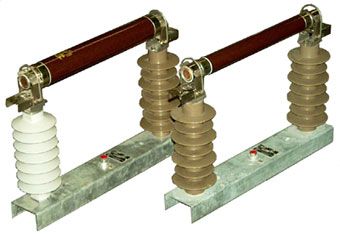 ABSZMKF (POLIM D)					KÖF biztosító tartókABSZM